СОВЕТ ДЕПУТАТОВ муниципального образования Чёрноотрожский сельсовет Саракташского района оренбургской областитретий созывР Е Ш Е Н И Ешестнадцатого заседания Совета депутатов Чёрноотрожского сельсовета Саракташского района Оренбургской области четвертого созыва17.12.2021                                 с. Черный Отрог                                        № 99О сообщении депутата от избирательного округа №1 Михайлова Д.С. о работе в избирательном округеЗаслушав и обсудив отчёт Михайлова Дмитрия Сергеевича, депутата Совета депутатов Чёрноотрожского сельсовета Саракташского района Оренбургской области четвертого созыва от избирательного округа №1, о работе в избирательном округеСовет депутатов Чёрноотрожского сельсоветаРЕШИЛ:1. Принять к сведению информацию Д.С. Михайлова, депутата Совета депутатов Чёрноотрожского сельсовета Саракташского района Оренбургской области четвертого созыва от избирательного округа №1, о работе в избирательном округе.2. Настоящее решение вступает в силу со дня его подписания и подлежит размещению на официальном сайте муниципального образования Чёрноотрожский сельсовет Саракташского района Оренбургской области.3. Контроль за исполнением настоящего решения возложить на постоянную комиссию Совета депутатов сельсовета по мандатным вопросам, вопросам местного самоуправления, законности, правопорядка, работе с общественными и религиозными объединениями, национальным вопросам и делам военнослужащих (Гусев П.Г.).Председатель Совета депутатов сельсовета                                     Г.Х. Валитов 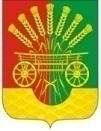 Разослано:постоянной комиссии, официальный сайт сельсовета, в дело